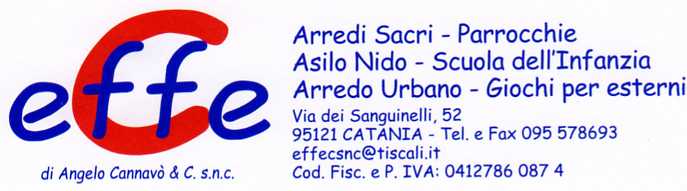 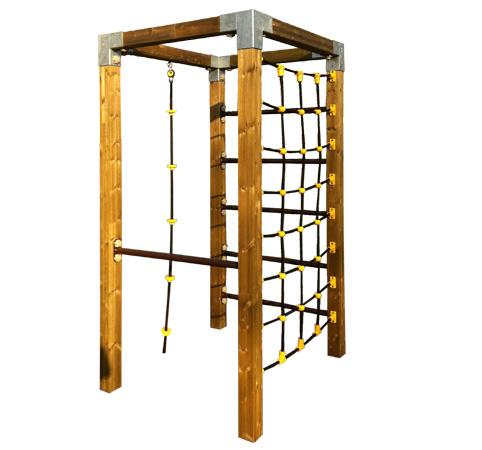 Descrizione:Palestrina, composta da una scala a pioli metallici, unacorda da arrampicata, un piolo basso e unaarrampicata in corda.Le travi per la struttura sono in pino nordicoimpregnato in autoclave, tubolari in metallo e corde inacciaio rivestite in Nylon, viteria e nodi delle cordesono protetti da tappi e coprinodi di sicurezza inNylon. Tutti i nostri legni sono realizzati in pinonordico con impregnazione ecologica a pressione chepermette una protezione ottimale e duratura del legnoall'esterno. Tutte le viti di fissaggio sono protette datappi in PVC a forma di fiorellino.Si consiglia manutenzione annuale.Area d'ingombro: 125x105 cmArea di sicurezza: 18 mq.Si consiglia di utilizzare pavimentazione antitrauma da6,5 cm di spessoreCategoria: Palestrine e arrampicate
Codice: EP02141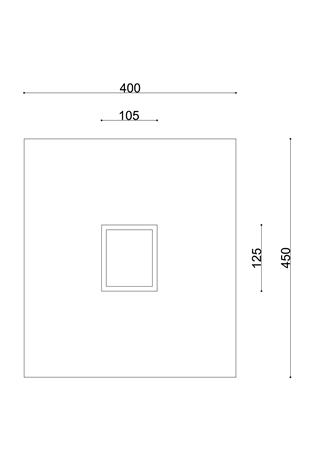 